       Ansökan om specialkost Läsår                                 Codsiga sannadka cuntada gaarka ah 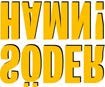 Barnets/Elevens namn ________________________  Magaca ilmaha / ardaygaFörskola/Skola _______________________ Avd/klass _____________________  Dugsiga barbaarinta caruurta / dugsiga                   Qeybta /GalaaskaVårdnadshavare ______________________ Kontaktnummer ________________  Waalidka                                                                   Lambarka lagaaga soo XiriirkaroVårdnadshavare ______________________ Kontaktnummer ________________  Viktigt Waalidka                                                           Lambarka lagaaga soo Xiriirkaro               Muhiim                                                                                        Waa in labada waalidba ay buuxiyaan rabtii lagala soo xariiri laha!  Äter frukost på fsk/skolan   Äter lunch på fsk/skolan   Äter mellanmål på fsk/skola    Maka quraacda                  Maka qadeysaa                   maka casariyeestaFormuläret ska vara fullständigt ifyllt och skickas därefter i frankerat kuvert till: Söderhamns kommun Kultur och samhällsserviceförvaltningen Kostavdelningen 826 80 Söderhamn Ofullständigt ifyllda formulär kommer inte att hanteras. Specialkostintyget ska uppdateras varje nytt läsår. Tidigare läsårs specialkostintyg sparas inte. Foomka waa in la buuxiyaa laguna soo diraa bashqad  shabadeesan oo ku haboon oo loo diro: Degmada Söderhamn Waaxda Caawinta Dhaqanka iyo Bulshada qeybta qeymeynta iyo Daryeelka 826 80 Söderhamn Foomamka aan dhammeystirnayn lama  xalin doonaa. Shahaadada kharashka a gaarka ah ayaa la cusbooneysiin doonaa sannad-dugsiyeed kasta oo cusub. Shahaadada adeegga ee sannadkii hore lama kaydin.Det är mycket viktigt att vårdnadshavare lämnar in en ny ansökan om någon förändring sker under läsårets gång eller informerar berört skolkök om specialkosten upphör.Aad bay muhiim u tahay in qofka masuulka ah uu soo gudbiyo codsi cusub haddii isbedel dhaco inta lagu jiro sannad-dugsiyeedka ama u sheegto shaqaalaha iskuulka ee dhibaateysan haddii kharashka gaarka ah uu joojiyo.Vi/Jag samtycker till att ovanstående uppgifter kommer att finnas tillgängliga för centrala kostadministrationen samt berörd måltidspersonal på kostavdelningen, kultur och samhällsserviceförvaltningen i Söderhamns kommun. Anagu / waxaan isku raacsan nahay in macluumaadka kor ku qoran ay diyaar u yihiin maamulka cuntada iyo shaqaalaha cuntada ee saameynta ku leh qaybta sicirka, dhaqanka iyo maamulka adeega bulshada ee degmada Söderhamn.Ort och Datum                                            Båda Vårdnadshavares/Gymnasieelevs underskrift    Goobta iyo Taariikhda                            Saxiixa labada waalid iyo ardayga dhita dugsiga sare.                                           Enligt Dataskyddsförordningen (GDPR) som träder i kraft 25 maj 2018 vars syfte är att skydda fysiska personer genom att reglera hur personuppgifter får behandlas. Vid frågor - kontaktuppgifter till kostavdelningen i Söderhamns kommun finns på soderhamn.se ÅB 2018   Sida ku cad Sharciga Ilaalinta Macluumaadka (GDPR), oo dhaqan gelaya Maajo 25, 2018, ujeedada ay tahay in lagu ilaaliyo dadka dabiiciga ah adoo raacaya sida xogta shakhsiyadeed loo shaqeyn karo. Wixii su'aalo ah - waxaad kala xiriiri kartaa waaxda qiimaha ee degmada Söderhamns waxaa laga heli karaa soderhamn.seÅB 2018                                                                                                                                             	Allergi  xasaasiyad	 	Allergi  xasaasiyad	 Finns ? helayaa Mjölkprotein    Canaha nafaqada           Läkarintyg   Cadeyn dhaqtar         Celiaki                          Läkarintyg   Cadeyn djaqtar         Ägg, ange vilken form Sidee kuu dhibtaa___________________________  Läkarintyg   Cadeyn dhaqtar        Vetestärkelse  Läkarintyg   Cadeyn dhaqatar        Sojaprotein  Läkarintyg  Cadeyn dhaqtar          Baljväxt  Läkarintyg    Cadeyn dhaqtar        Fisk kaluunka Läkarintyg            Cadeyn dhaqtarFödoämnesöverkänslighet Ma ku dhashay xasaasiyad Laktos  Grönsaker, ange vilka Qudaarta  noocee ku dhabto _________________________ Endast rå  Tillagad  	Krydda   Frukt/Bär, ange vilka Furatada iyo miraha noocee ku dhibo	_________________________ Har utretts av läkare för sin födoämnesöverkänslighet  Ja  Makaa baaray dhaqtarka ku dhalashada xaasiyada             Haa Frukt/Bär, ange vilka Furatada iyo miraha noocee ku dhibo	_________________________ Har utretts av läkare för sin födoämnesöverkänslighet  Ja  Makaa baaray dhaqtarka ku dhalashada xaasiyada             HaaEndast rå  Tillagad  	Krydda  